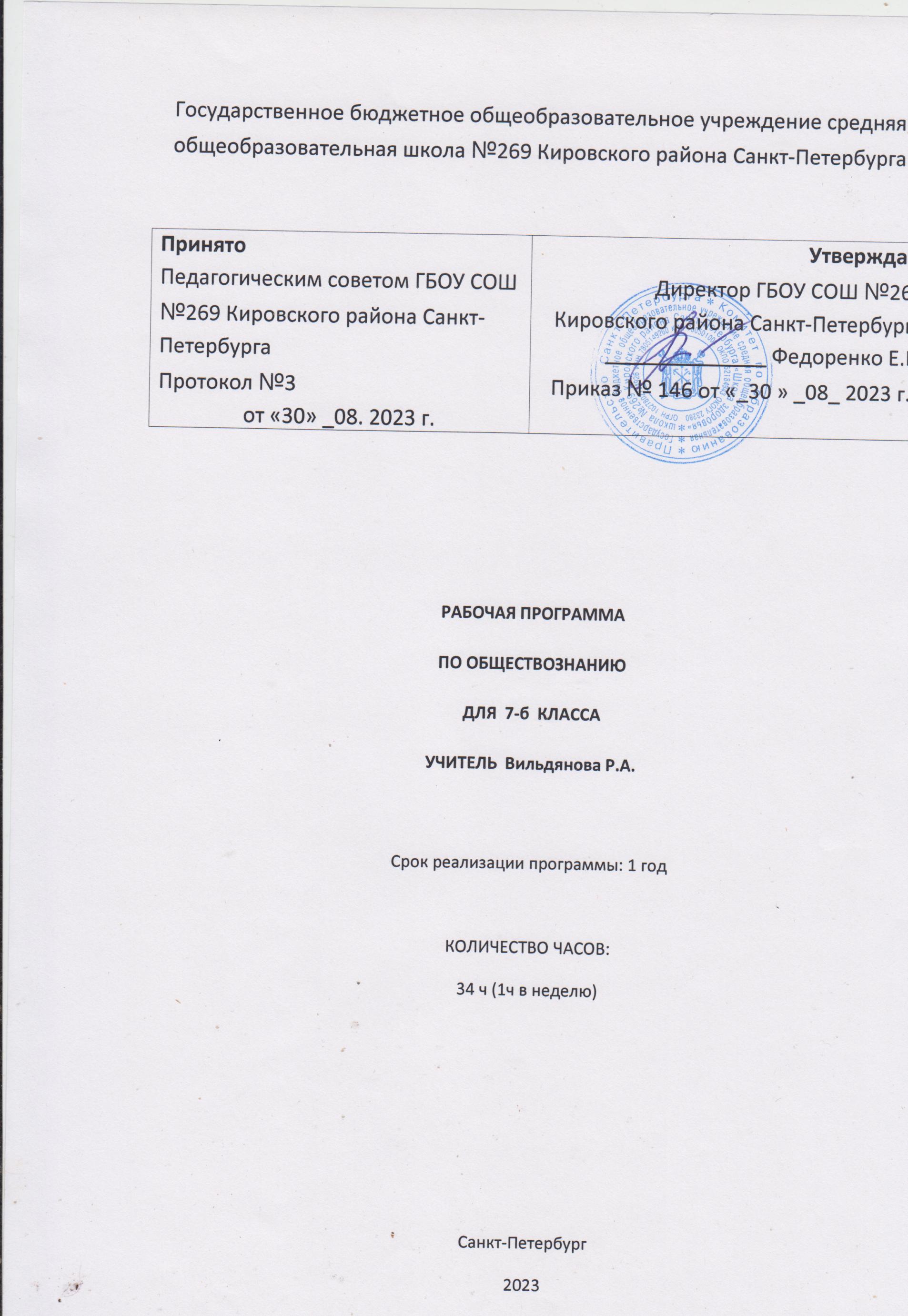 ПОЯСНИТЕЛЬНАЯ ЗАПИСКАНормативные акты и учебно-методические документы,  на основании которых разработана рабочая программа- Федеральный закон от 29 декабря 2012 года №273 - ФЗ «Об образовании в Российской Федерации» (с изменениями и дополнениями);- национальная образовательная инициатива «Наша новая школа», утверждённая Указом Президента РФ от 4 февраля 2010 г., №271;- Приказ Минобразования РФ №1089 от 05.03.2004 года «Об утверждении Федерального компонента государственных образовательных стандартов начального общего, основного общего и среднего (полного) общего образования» (с изменениями);- авторская программа Л.Н. Боголюбова.Цели и задачи курса:— создание условий для социализации личности; — формирование знаний и интеллектуальных умений, минимально необходимых и достаточных для выполнения типичных видов деятельности каждого гражданина, осознания личных и социальных возможностей их осуществления, дальнейшего образования и самообразования; — формирование основ мировоззренческой, нравственной, социальной, политической, правовой и экономической культуры; — содействие воспитанию гражданственности, патриотизма, уважения к социальным нормам, регулирующим взаимодействие людей, приверженности гуманистическим и демократическим ценностям, непреходящим ценностям национальной культуры. Место предмета в решении общих целей и задачФедеральный базисный учебный план для образовательных учреждений Российской Федерации отводит 140 часов для обязательного изучения учебного предмета «Обществознание» на этапе основного общего образования. В том числе: в VII КЛАССЕ- 34 часа, из расчета 1 учебный час в неделю. Программа рассчитана на  34 учебных часа. Учебно-методический комплектПрограмма по обществознанию для 5-11 классов общеобразовательной школы/ авт.-сост. Боголюбов, 2018Обществознание. 7 класс: учебник для общеобразовательных учреждений. /Под ред. Л. Н. Боголюбова.изд.— М., 2019. Формы   организации   учебного   процессаиндивидуальные;групповые;индивидуально-групповые;фронтальныеФормы контроля ЗУН (ов):тестирование;наблюдение;беседа;фронтальный опрос; индивидуальный опрос Требования к уровню подготовки обучающихсяв 7 классеПрограмма предусматривает формирование общеучебных умений и навыков, универсальных способов деятельности и ключевых компетенций.В результате изучения обществознания (включая экономику и право) ученик долженЗнать/понимать• социальные свойства человека, его взаимодействие с другими людьми;• сущность общества как формы совместной деятельности людей;• содержание и значение социальных норм, регулирующих общественные отношения.Уметь• описывать основные социальные объекты, выделяя их существенные признаки; человека как социально-деятельное существо; основные социальные роли;• сравнивать социальные объекты, суждения об обществе и человеке, выявлять их общие черты и различия;• объяснять взаимосвязи изученных социальных объектов;• приводить примеры социальных объектов определенного типа, социальных отношений; ситуаций, регулируемых различными видами социальных норм; деятельности людей в различных сферах;• оценивать поведение людей с точки зрения социальных норм, экономической рациональности;• решать познавательные и практические задачи в рамках изученного материала, отражающие типичные ситуации в различных сферах деятельности человека• осуществлять поиск социальной информации по заданной теме из различных ее носителей (материалы СМИ, учебный текст и другие адаптированные источники); различать в социальной информации факты и мнения;• самостоятельно составлять простейшие виды правовых документов (записки, заявления, справки и т.п.).Использовать приобретенные знания и умения в практической деятельности и повседневной жизни для:• полноценного выполнения типичных для подростка социальных ролей;• общей ориентации в актуальных общественных событиях и процессах;• нравственной и правовой оценки конкретных поступков людей;• реализации и защиты прав человека и гражданина, осознанного выполнения гражданских обязанностей• первичного анализа и использования социальной информации;Общеучебные умения, навыки и способы деятельностиРабочая программа предусматривает формирование у учащихся общеучебных умений и навыков, универсальных способов деятельности и ключевых компетенций. В этом направлении приоритетами для учебного предмета «Обществознание» на  этом этапе  являются:сознательно организовывать свою познавательную деятельность (от постановки цели до получения и оценки результата);владение такими видами публичных выступлений (высказывания, монолог, дискуссия), следование этическим нормам и правилам ведения диалога; выполнять познавательные и практические задания, в том числе с использованием проектной деятельности и на уроках и в доступной социальной практике:на  использование элементов причинно-следственного анализа; на исследование несложных реальных связей и зависимостей; на определение сущностных характеристик изучаемого объекта; выбор верных критериев для сравнения, сопоставления, оценки объектов;на поиск  и извлечение нужной информации по заданной теме в адаптированных источниках различного типа;на перевод информации из одной знаковой системы в другую (из текста в таблицу, из аудиовизуального ряда в текст и др.), выбор знаковых систем адекватно познавательной и коммуникативной ситуации;на объяснение изученных положений на конкретных примерах;на оценку своих учебных достижений, поведения, черт своей личности с учетом мнения других людей, в том числе для корректировки собственного поведения в окружающей среде, выполнение в повседневной жизни этических и правовых норм, экологических требований;на определение собственного отношения к явлениям современной жизни, формулирование своей точки зрения.Перечисленные познавательные и практические задания предполагают использование компьютерных технологий для обработки, передачи информации, презентации результатов познавательной и практической СОДЕРЖАНИЕ  УЧЕБНОГО ПРЕДМЕТА7 класс ОСНОВЫ ОБЩЕСТВОЗНАНИЯ  (34 часа)Человек среди людей (5 час)Межличностные отношения. Роль чувств в отношениях между людьми. Сотрудничество и соперничество. Социальные группы (большие и малые). Одноклассники, сверстники, друзья. Группы формальные и неформальные. Лидеры. Групповые нормы.Общение – форма отношения человека к окружающему миру. Цели общения. Средства общения. Особенности общения со сверстниками, старшими и младшими.Человек среди других людей. Солидарность, лояльность, толерантность, взаимопонимание.Конфликты, причины их возникновения. Агрессивное поведение. Конструктивное разрешение конфликта. Как победить обиду и восстановить контакт.Человек и закон.  (11 часов)Социальные нормы. Многообразие правил поведения. Привычки, обычаи, ритуалы, обряды. Правила этикета и хорошие манеры.Права и свободы человека и гражданина в России, их гарантии. Конституционные обязанности гражданина. Права ребенка и их защита. Особенности правового статуса несовершеннолетних. Механизмы реализации и защиты прав и свобод человека и гражданина.Понятие правоотношений. Признаки и виды правонарушений. Понятие и виды юридической ответственности. Необходимость соблюдения законов. Закон и правопорядок в обществе. Закон и справедливость.Человек и экономика.  (13 часов)Экономика и ее роль в жизни общества. Натуральное и товарное хозяйство. Основные участники экономики – потребители, производители. Мастерство работника. Высококвалифицированный и малоквалифицированный труд. Слагаемые профессионального успеха. Заработная плата и стимулирование труда. Факторы, влияющие на производительность труда. Роль разделения труда в развитии производства. Издержки производства. Что и как производить. Выручка и прибыль производителя.Виды бизнеса. Роль предпринимательства в развитии экономики. Формы бизнеса. Условия успеха в предпринимательской деятельности.Обмен. Товар, стоимость, цена товара. Условия выгодного обмена. Торговля и ее формы. Реклама в современной экономике.Деньги. Исторические формы эквивалента стоимости. Основные виды денег. Функции денег.Экономика современной семьи. Ресурсы семьи. Личное подсобное хозяйство. Семейный бюджет. Источники доходов семьи. Обязательные и произвольные расходы. Принципы рационального ведения домашнего хозяйства. Человек и природа. (4 часа)Человек – часть природы. Взаимодействие человека и природы. Проблема загрязнения окружающей среды. Охранять природу – значит охранять жизнь. Цена безответственного отношения к природе. Главные правила экологической морали.Значение земли и других природных ресурсов как основы жизни и деятельности человечества. Законы РФ, направленные на охрану окружающей среды. Участие граждан в правоохранительной деятельности.ТЕМАТИЧЕСКОЕ ПЛАНИРОВАНИЕКАЛЕНДАРНО-ТЕМАТИЧЕСКОЕ ПЛАНИРОВАНИЕ В 7 КЛАССЕФОРМЫ   И   СРЕДСТВА  КОНТРОЛЯНе менее 25% учебного времени отводится на самостоятельную работу учащихся, позволяющую им приобрести опыт познавательной и практической деятельности. Минимальный набор выполняемых учащимися работ включает в себя:извлечение социальной информации из разнообразных (в том числе экономических и правовых) источников, осмысление представленных в них различных подходов и точек зрения;решение познавательных и практических задач, отражающих типичные жизненные ситуации;формулирование  собственных оценочных суждений о современном обществе на основе сопоставления фактов и их интерпретаций;наблюдение и оценка явлений и событий, происходящих в социальной жизни, с опорой на экономические, правовые, социально-политические, культурологические знания; оценка собственных действий и действий других людей с точки зрения нравственности, права и экономической рациональности;участие в обучающих играх (ролевых, ситуативных, деловых), тренингах, моделирующих ситуации из реальной жизни; выполнение творческих работ по обществоведческой тематике;конструктивное разрешение конфликтных ситуаций в  моделируемых учебных задачах  и в реальной жизни;совместная деятельность в процессе участия в ученических социальных проектах в школе, микрорайоне, населенном пункте.Формы контроля:тестирование;наблюдение;беседа;фронтальный опрос; индивидуальный опрос Литература основная -  Программа общеобразовательных учреждений. Обществознание./ Боголюбов Л.Н. Городецкая Н.И. и др.-       М. «Просвещение»,2018-  Обществознание. 7 класс: учебник для общеобразовательных учреждений. /Под ред. Л. Н. Боголюбова, Л.Ф.Ивановой.— М., 2019.Литература дополнительная-  Дидактические материалы по курсу «Введение в обществознание»/ Под ред. Л. Н. Боголюбова и А. Т. Кинкулькина.— М., 2002
-  «Обществознание»: 7 кл.— М., 2018.  -Боголюбов Л. Н. и др. Обществознание в тестах и заданиях: 7  кл.— М., 1998.-Контрольно-измерительные материалы. Обществознание:7 класс/  Сост.А.В.Поздеев.-М.:ВАКО, 208Дополнительная литература:Гражданский кодекс Российской Федерации.Кодекс об административных правонарушениях.Конституция Российской Федерации.Семейный кодекс РФ.Трудовой кодекс РФ.№ п/пРаздел, темаКоличество часовПроведение практических/лабораторных работЧеловек среди людей5Человек и закон.  11Человек и экономика.  13Человек и природа.4№ п\пТема урокаКол-во часовВид контроляВид контроляДом. задание№ п\пТема урокаКол-во часовВид контроляВид контроляДом. задание1.Введение1Знакомство с учебникомЗнакомство с учебникомСтр.3-6Раздел 1. Человек среди людей. 5 часов.Раздел 1. Человек среди людей. 5 часов.Раздел 1. Человек среди людей. 5 часов.Раздел 1. Человек среди людей. 5 часов.Раздел 1. Человек среди людей. 5 часов.Раздел 1. Человек среди людей. 5 часов.2.Отношения между людьми1БеседаБеседаПар.1, зад. в тетр.3.Ты и твои товарищи.1Работа в группах, составление  свода правил.Работа в группах, составление  свода правил.П. 2, зад. в тетр.4.Зачем люди общаются.1Исследование«Хорошо ли я знаю своих близких?»Исследование«Хорошо ли я знаю своих близких?»П.3, зад. в тетр.5.Почему нужно быть терпимым.1Анализ предлагаемых ситуаций.Анализ предлагаемых ситуаций.П.4, зад в тетр.6.Человек среди людей1Тест.Тест.Повтор. Пп1-4 Раздел 2. Человек и закон. 11 часов. Раздел 2. Человек и закон. 11 часов. Раздел 2. Человек и закон. 11 часов. Раздел 2. Человек и закон. 11 часов. Раздел 2. Человек и закон. 11 часов. Раздел 2. Человек и закон. 11 часов.7.Что значит жить по правилам.1Работа в группах по заданиямП. 5П. 58.Правила этикета1Работа в группах по карточкам.Зад. в тетрадиЗад. в тетради9.Права граждан1Составление словарика темы.П. 6П. 610.Обязанности граждан1Составление таблицы.Работа с документамиЗад. в тетрадиЗад. в тетради11.Почему важно соблюдать законы?1Разбор и анализ документов.П. 7П. 712.Защита Отечества.1Составить словарик темы.П. 8.Подгот.докладП. 8.Подгот.доклад13.Военная служба1Работа в группах по заданиям.Зад. в тетрадиЗад. в тетради14.Что такое дисциплина?1Составить словарик темы.Анализ ситуаций по теме.   П.9, зад. в тетради   П.9, зад. в тетради15.Нарушения закона. Наказание и его виды.1Работа с нормативно-правовыми документами, составление схемы «Виды правонарушений».П.10.Сделать подборку газетных статейП.10.Сделать подборку газетных статей16.Правоохранительные органы1Составление схемы «Структура правоохранительных органов РФ».П.11,Составить словарик темыП.11,Составить словарик темы17.Человек и закон1Выполнение теста.Повторить пп. 5-11Повторить пп. 5-11 Раздел 3. Человек и экономика. 13 часов. Раздел 3. Человек и экономика. 13 часов. Раздел 3. Человек и экономика. 13 часов. Раздел 3. Человек и экономика. 13 часов. Раздел 3. Человек и экономика. 13 часов. Раздел 3. Человек и экономика. 13 часов.   18.Что такое экономика1Составить словарик темы.П.12П.1219.Основные участники экономики.1Работа в группах,  анализ ситуаций.Написать сочинение «Все работы хороши.Написать сочинение «Все работы хороши.20.Золотые руки работника.1Выполнение заданий рубрики «В классе и дома» и творческих заданий.П.13Подобрать пословицы и поговорки о труде.П.13Подобрать пословицы и поговорки о труде.21.Что такое производство.1Заполнение таблицы «Методы организации производства»П.14, выучить новые слова.П.14, выучить новые слова.22.Производство и прибыль.1Оформление  «Делового плана»Задания в тетрадиЗадания в тетради23.Виды бизнеса.1Составление словарика темы.П.15,подгот сообщ.П.15,подгот сообщ.24.Формы бизнеса.1Составление таблицы «Формы организации бизнеса».Задания в тетрадиЗадания в тетради25.Торговля и её формы.1Выполнение заданий в рабочей тетради.П.16, зад « В классе и дома»П.16, зад « В классе и дома»26.Реклама- двигатель торговли.1Работа в группах по разработке рекламы.Нарисовать рекламу.Нарисовать рекламу.27.Деньги и их функция.1Составление схемы «Фукции денег». Решение экономических задач.П.17. зад в тетр.П.17. зад в тетр.28.Экономика семьи.1Составление схемы «Ресурсы семьи».П.18, зад «В классе и дома»П.18, зад «В классе и дома»29.Рациональное ведение хозяйства.1Составление бюджета семьи.Задания в тетрадиЗадания в тетради30.Человек и экономика.1Выполнение проблемных заданий.Тест.Повторение пп 12-18.Повторение пп 12-18.Раздел 4. Человек и природа. 4 часа.Раздел 4. Человек и природа. 4 часа.Раздел 4. Человек и природа. 4 часа.Раздел 4. Человек и природа. 4 часа.Раздел 4. Человек и природа. 4 часа.Раздел 4. Человек и природа. 4 часа.31.Воздействие человека на природу.1Составление схемы «Глобальные проблемы».П. 19Задания в тетр.П. 19Задания в тетр.П. 19Задания в тетр.32.Охрана природы.1Работа в группах, изготовление  плакатов  на тему охраны природы.П.20, подгот.сообщен.П.20, подгот.сообщен.П.20, подгот.сообщен.33.Закон на страже природы.1Таблица «Экологические права и обязанности граждан».П. 21,Зад в тетр.П. 21,Зад в тетр.П. 21,Зад в тетр.34Человек и природа1Тестовые, проблемные задания.Понятийный диктант. Повтор. Пп19-21Повтор. Пп19-21Повтор. Пп19-21